私立育民高級工業家事職業學校104學年度第2學期教育部國民及學前教育署補助高級中等學校精進優質計畫課程融入客家風和地方綠色文化創意商品計畫-拉糖藝術活動照片時間： 105年04月20日地點：育民-中餐教室                      指導老師：顏毓賢老師學生: 階餐一、正餐一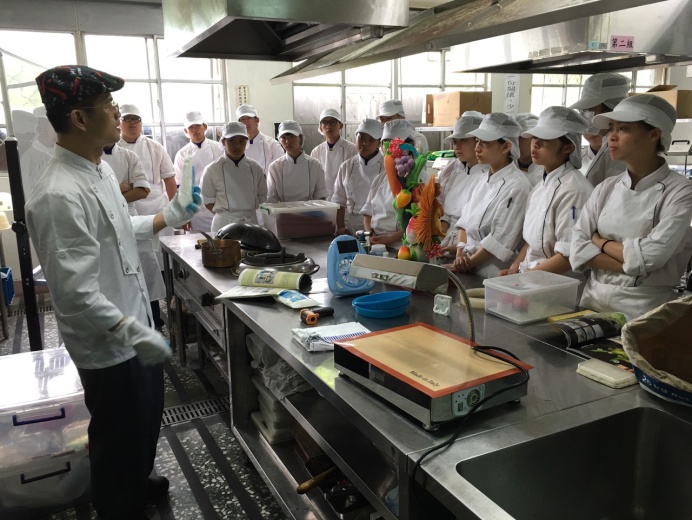 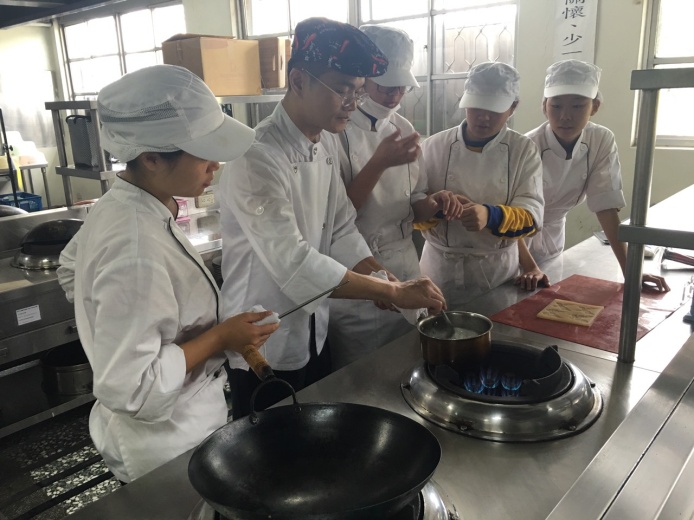 課程講解及介紹講師入組別煮糖講解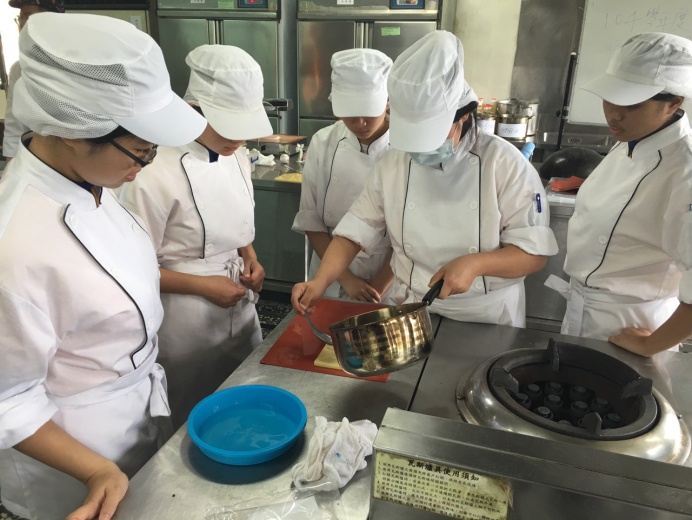 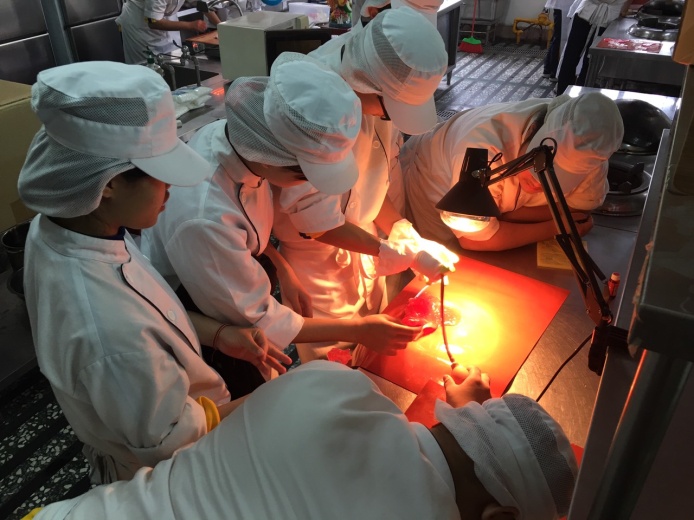 分組流糖練習	分組練習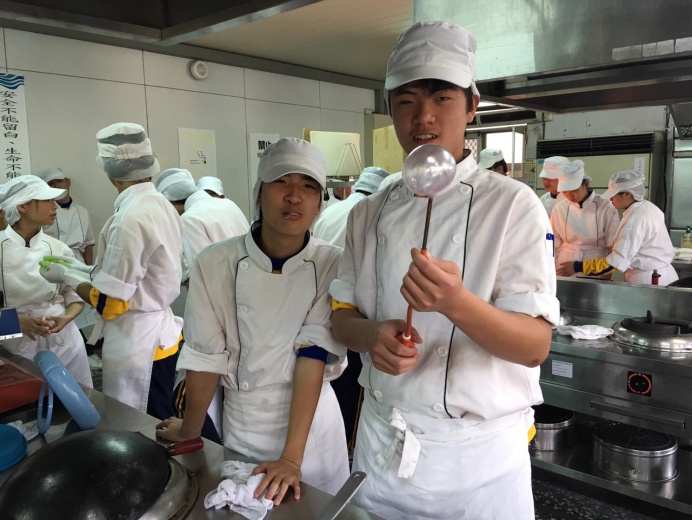 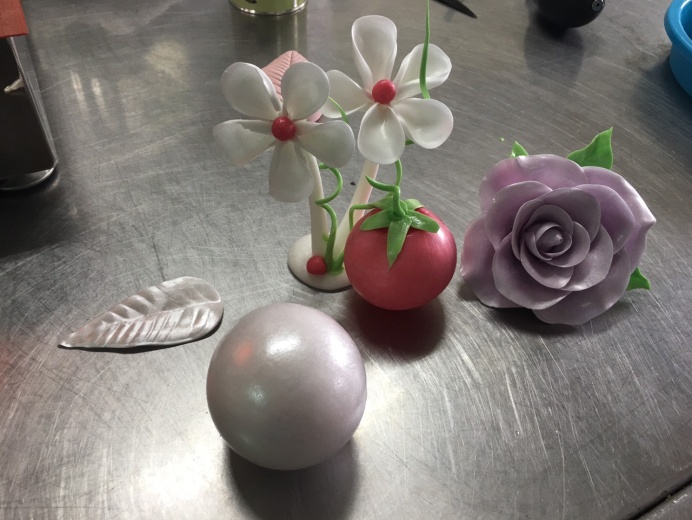 學生吹糖練習拉糖、流糖、吹糖成品照片